Муниципальная Бюджетная Организация Дополнительного Образования «Центр Детского Технического Творчества города Каспийска»Республиканский конкурс педагогического мастерства«Моё лучшее занятие»Разработка занятия«ВЫПИЛИВАНИЕ ЛОБЗИКОМ.ИЗГОТОВЛЕНИЕ ПОДСТАВКИ ПОД «ГОРЯЧЕЕ»Раздел: Выпиливание лобзиком сложных фигур изделийБлок из 3-х занятий:для  учащихся 2-3 года обучения 12-13 летНаправление: Научно-техническоеПодготовил: педагог Нагметуллаев Кудратуллах НусретовичОбъединение «Выпиливание лобзиком и резьба по дереву»2015г.Тема: «Выпиливание лобзиком. Изготовление подставки под «горячее»  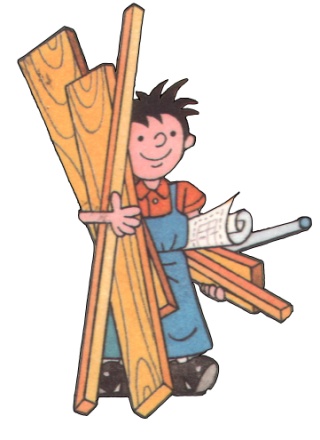 Цели:Гармоничное, творческое развитие детей;Изготовление подарка маме.Задачи:ОбучающиеНапомнить учащимся основные приемы выпиливания ручным лобзиком,  способы наладки и регулировки лобзика;совершенствовать навыки выпиливания лобзиком и осуществления окончательной обработки изделия шлифовальной шкуркой и надфилем.Воспитывающиепроявлять любовь, заботу и уважение к маме;воспитывать культуру поведения, коллективизм и ответственность;воспитывать аккуратность, точность при выполнении работы;Развивающиеразвивать техническое мышление, художественный вкус и творческую фантазию;развивать умение соотносить новую информацию с ранее усвоенными знаниями.Оформление доски:тема урока, положительное высказывание;новые слова: пилка, выпиловочный столик, рамка, верхний зажим, нижний зажим, ручка, надфиль; домашнее задание. Обеспечение:Выставка готовых работ, проектор, компьютер, экран, презентация;столярные верстаки, лобзики, выпиловочный столик, струбцины, заготовки из дерева, образец изделия, шлифовальная шкурка, карандаши, чертилки.Тип занятий: КомбинированныйВедущий метод: ПреобразовательныйФорма занятий: Практическое занятиеМетоды:положительные высказывания, занимательные задачи, загадки, беседа, самостоятельная работа, практическая работа, компьютерные технологии. Разработка занятияХод занятия:I.	Организационный моментПриветствие Проверка готовности к занятию;Техника безопасной работы; Сообщение темы и целей занятияII.	Воспитательный момент Дети зачитывают положительные высказывания:«Мама – лучший друг и товарищ»,«Труд избавляет человека от трёх зол - скуки, порока и нужды»- ВольтерПроходит обсуждение этих высказыванийДети решают, кому подарят свою поделку – маме.III.	Проверка домашнего задания1.	Для чего производится зачистка?2.	Какие инструменты используют при зачистке?3.	Как пользоваться шлифовальной шкуркой?4.	Как выполняется зачистка деревянных изделий?5.	Что такое клей?6.	Перечислите виды клеев.7.	Какие клеи используют для склеивания древесины?IV.	Закрепление предыдущего материала.1.	Учитель: Мы уже изучили пиление древесины столярной ножовкой. Основная особенность пиления ножовкой состоит в том, что пропил получается прямолинейным и невозможно выпилить заготовку по криволинейной разметке.- Как вы думаете, с помощью какого инструмента выполняют криволинейное пиление? Существует специальный инструмент, который позволяет выполнить этот вид операции. - Правильно, это - лобзик. Мы уже работали этим инструментом.2.	Устройство лобзика и подготовка его к работе:Загадка: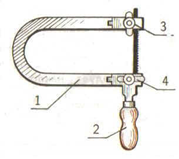  Зазубренный нос Ест дерево насквозь.И фанеру и доску Держит ровную строку.   (Лобзик.)Лобзик (см. рис. состоит из рамки 1 с ручкой 2, верхним 3 и нижним 4 зажимными винтами. В рамке лобзика пилка закрепляется между концами дуги двумя зажимными винтами — верхним нижним. Зубья пилки всегда должны быть обращены на внешнюю сторону рамки и направлены своими углами вниз к ручке.Пилку необходимо закреплять с некоторым натяжением, так, чтобы при отводе ее в сторону прослушивался звон, в противном случае слабо натянутая пилка затрудняет выпиливание, произвольно уходит при работе от линии пропиливания (особенно при поворотах), оставляет нечеткий и извилистый пропил, что ухудшает внешний вид и качество изготовляемой вещи.Для выпиливания внутренних контуров рисунка в фанере просверливается или прокалывается шилом отверстие, в которое вставляется освобожденный от верхнего зажима конец пилки. Чтобы ввести свободный конец пилки в подготовленное отверстие, необходимо сжать рамку лобзика в переднем зажиме верстака таким образом, чтобы лобзик занял вертикальное положение (дугой вниз), затем конец пилки пропускают в отверстие детали, продвигая ее до нижнего зажимного винта, и закрепляют пилку зажимом. После этого, придерживая фанеру левой рукой, поворачивают лобзик с деталью и помещают ее в горизонтальной плоскости на выпиловочном столике таким образом, чтобы пилка приняла вертикальное положение к плоскости фанеры.Зачищают вырезанные участки заготовки шлифовальной шкуркой или надфилями. Надфиль - это небольшие напильники с мелкой насечкой. Они имеют различные профили в поперечном сечении: квадратные, треугольные, круглые и др.3.	Демонстрация подготовки рабочего места к работе и приёмов пиления.•	Выполнить разметку рисунка с помощью шаблона.•	Установка выпиловочного столика в заднем зажиме верстака. Заготовка должна находиться на уровне груди.•	Придерживать заготовку левой рукой, а выпиливать правой.•	В первую очередь выпилить внутренний контур.•	Лобзик перемещать вверх и вниз без перекосов пилки с легким нажимом, чтобы не поломать её.•	В местах поворота заготовку плавно поворачивают, не прекращая движения лобзиком. На крутых поворотах, возможно, выполнить отверстие шилом или сверлом небольшого диаметра.•	Зачистку выпиленного изделия производить с помощью шлифовальной шкурки и надфиля.V.	Правила безопасной работы при выпиливании.•	Работать лобзиком и шилом с надёжно закреплёнными ручками.•	Надёжно крепить выпиловочный столик к верстаку.•	Надежно закрепляй пилку в рамке лобзика.•	Выступающий из верхнего зажима конец пилки следует обломить.•	Не делать резких движений лобзиком при выпиливании, не наклонятся низко над заготовкой.•	Запрещается работать инструментом, имеющим повреждения на ручке.VI.	Физкультминутка.С целью сбережения здоровья учащихся возникает необходимость включения в двигательный режим школьника мероприятий, направленных на улучшение мозгового кровообращения, снижение зрительного утомления и статического напряжения мышц спины и кисти.Упражнение «Росток» - способствует повышению активности организма;Упражнение «Гибкая шея» - для улучшения мозгового кровообращения; Упражнение «Наклоны» - профилактика нарушений зрения;Упражнение «Непоседа» - снятие статического напряжения мышц спины;Упражнение «Лицо релаксанта»  - релаксация.VII.	Практическая работа. Учитель: Ребята, вы уже поняли, что сегодня на уроке мы будем заниматься выпиливанием лобзиком, а вот, какое изделие мы изготовим, узнаете.Демонстрация деревянной кухонной подставки под «горячее».Обсуждаются задачи, план изготовления поделки.Работа по изготовлению деревянной кухонной подставки под «горячее» выполняется индивидуально.1.	Выбрать подходящую заготовку из фанеры.2.	Перенести на заготовку из дерева с помощью шаблона контуры рисунка изделия .3.	Рассмотреть разметку, определить места поворота пилки, на крутых поворотах сделать проколы шилом.4.	Установить выпиловочный столик в заднем зажиме верстака и закрепить пилку в лобзике.5.	Выпилить контур кухонной подставки.6.	Зачистить изделие надфилями и шлифовальной шкуркой.Во время выполнения работы учащимися учитель должен:1.	Следить, чтобы учащиеся работали только исправными инструментами.2.	Подсказывать и корректировать положение рук при выпиливании.3.	Контролировать ход практической работы.VIII.	Закрепление знаний полученных на занятии.•	Для чего используется лобзик?•	Из каких частей состоит лобзик?•	Как закрепляется пилка в лобзике?•	Чем зачищают выпиленную деталь?IX. Подведение итогов занятия.  Рефлексия.Сегодня у нас второе занятие по этой теме: подготовка деталей. На следующем занятии мы соберем подставку и художественно оформим.Характеристика успехов и ошибок в работе.Оценка выполненных работ.Обсуждение вопросов:«Что мы узнали нового? Чему вы научились? – Ответы детей.X.	Уборка мастерской.ЛитератураБарадулин В.Л. Художественная обработка дерева. Легпромиздат.1986г.Коваленко В.И. , Кулененок В.В. Объекты труда. Просвещение.1990г.Леонтьев Д.П. Сделай сам. Детская литература. 1978г.Маркуша А.М. А я сам… Детская литература. 1984г.Рихвк Э.В. Мастерим из древесины. Просвещение. 1988г. Соколов Ю.В. Художественное выпиливание. 1966г.Тарасов Б.В. Самоделки школьника. Просвещение.1977г.Федотов Г.Я. Дарите людям красоту. Просвещение. 1985г.Шпаковский В.О. Для тех, кто любит мастерить. Просвещение.1990г.Хворостов А.С. Декоративно-прикладное искусство в школе. – М., 1988.Хворостов А.С., Новиков С.Н. Мастерим вместе с папой. – М., 1991.Хворостов А.С. , Новиков С.Н. Резные работы по дереву. – М., 1998.Технология: Учебник для 5 класса общеобразовательных учреждений: Вариант для мальчиков. Под ред. В.Д.Симоненко. – 6-е изд. – М.: Просвещение, 2002. с.48-50.Интернет-ресурсы: LOBZIK.